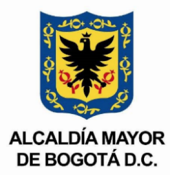 COMUNICADO DE PRENSA$101.537.947.000, será el presupuesto de la Localidad de Usme para el 2023, un 20% más frente a este 2022.Bogotá, 15    de diciembre de 2022.                                                                                                                                                                                                                                             	                                                                                                                                                                                                                                                                                                                      La Alcaldía de Usme le sigue apostando al desarrollo de la localidad, razón por la cual, aumentó en un 20% más su presupuesto para el año 2023 en relación con el monto del 2022. La inversión para el próximo año se enfocará en 11 líneas de acción divididas en beneficios colectivos para la comunidad. Son más de 100 mil millones de pesos, destinados para continuar con el cumplimiento del Plan de Desarrollo Económico 2021 -2024 “Usme: un nuevo contrato social y ambiental para el siglo XXI”. Así pues, el alcalde local Dorian de Jesus Coquies Maestre, firmó el Acuerdo Local No. 02 del 2022 con el cual avala el presupuesto para la localidad, “para el 2023 la Alcaldía de Usme tendrá una inversión de $101.537.947.000, así mismo, las principales líneas de inversión local serán: ruralidad, infraestructura, desarrollo social y el Sistema Bogotá Solidaria”, señaló el Alcalde Local de Usme.De esta forma, de la cifra total, los principales sectores de inversión serán infraestructura con el 31%, Sistema Bogotá Solidaria con el 22% dividido entre Ingreso Mínimo Garantizado y Subsidio Tipo C para adulto mayor, desarrollo social y la línea de cultural con el 12% y ruralidad con 5%.Es decir, que para la ruralidad hay un presupuesto de $5.732.460.000, con el cual se continuará con programas como el de Mejoramiento de Vivienda Rural, adecuación de Acueductos Veredales, acceso a conectividad y asistencias técnicas.Mientras que, para el componente de infraestructura, el valor de $31.181.146.000, se verá reflejado en: dotaciones de salones comunales, construcción de parques y ciclo rutas, además del diseño y conservación de malla vial, una de las principales apuestas de la actual administración.Valeria Gómez MontañaJefe de prensaAlcaldía Local de Usme                                                                            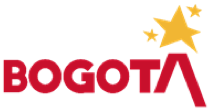 